РОЗПОРЯДЖЕННЯ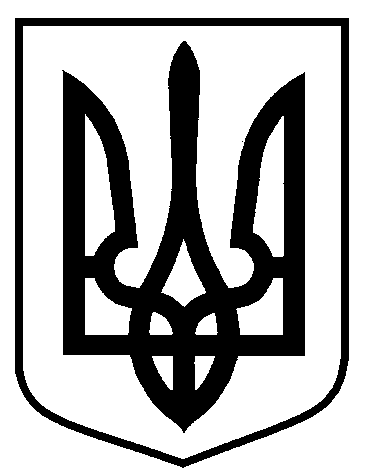 МІСЬКОГО ГОЛОВИм. СумиРОЗРАХУНОКвитрат на проведення відкритого чемпіонату міста з шашок(три тисячі сто сорок сім грн. 69 коп.)Начальник відділу у справах молоді та спорту					               Є.О. Обравіт Начальник відділу у справах молоді та спорту	                   		       	    	Є.О. ОбравітЗаступник міського голови з питань діяльності виконавчих органів ради						А.І. ДмітрєвскаяНачальника відділу бухгалтерського обліку та звітності, головний бухгалтер 							О.А. КостенкоДиректор департаменту фінансів, економіки та інвестицій							С.А. ЛиповаНачальник відділу протокольної роботи та контролю							Л.В. МошаНачальник правового управління		                   						О.В. ЧайченкоКеруюча справами виконавчого комітету							Ю.А. Павліквід    17.07.2020   №   198-Р Про внесення змін до розпорядження міського голови від 13.07.2020               № 189-Р «Про проведення відкритого чемпіонату міста з шашок»           З метою відзначення переможців та призерів змагань, керуючись пунктом 20 частини четвертої статті 42 Закону України «Про місцеве самоврядування в Україні»:           З метою відзначення переможців та призерів змагань, керуючись пунктом 20 частини четвертої статті 42 Закону України «Про місцеве самоврядування в Україні»:           З метою відзначення переможців та призерів змагань, керуючись пунктом 20 частини четвертої статті 42 Закону України «Про місцеве самоврядування в Україні»:           Внести зміни до пункту 2 розпорядження міського голови від 13.07.2020 № 189-Р «Про проведення відкритого чемпіонату міста з шашок» та викласти його в новій редакції:            Внести зміни до пункту 2 розпорядження міського голови від 13.07.2020 № 189-Р «Про проведення відкритого чемпіонату міста з шашок» та викласти його в новій редакції:            Внести зміни до пункту 2 розпорядження міського голови від 13.07.2020 № 189-Р «Про проведення відкритого чемпіонату міста з шашок» та викласти його в новій редакції: «2. Департаменту фінансів, економіки та інвестицій Сумської міської ради (Липова С.А.) забезпечити фінансування в сумі 3 147 (три тисячі сто сорок сім) грн. 69 коп. на проведення чемпіонату, передбачені в бюджеті ОТГ по КПКВК 0215012 «Проведення навчально-тренувальних зборів і змагань з неолімпійських видів спорту» (розрахунок додається)».«2. Департаменту фінансів, економіки та інвестицій Сумської міської ради (Липова С.А.) забезпечити фінансування в сумі 3 147 (три тисячі сто сорок сім) грн. 69 коп. на проведення чемпіонату, передбачені в бюджеті ОТГ по КПКВК 0215012 «Проведення навчально-тренувальних зборів і змагань з неолімпійських видів спорту» (розрахунок додається)».«2. Департаменту фінансів, економіки та інвестицій Сумської міської ради (Липова С.А.) забезпечити фінансування в сумі 3 147 (три тисячі сто сорок сім) грн. 69 коп. на проведення чемпіонату, передбачені в бюджеті ОТГ по КПКВК 0215012 «Проведення навчально-тренувальних зборів і змагань з неолімпійських видів спорту» (розрахунок додається)».В. о. міського голови з виконавчої роботи                                                                В.В. ВойтенкоВ. о. міського голови з виконавчої роботи                                                                В.В. ВойтенкоВ. о. міського голови з виконавчої роботи                                                                В.В. ВойтенкоОбравіт 70-05-13Розіслати: Костенко О.А., Липовій С.А., Мотречко В.В., Обравіт Є.О.Обравіт 70-05-13Розіслати: Костенко О.А., Липовій С.А., Мотречко В.В., Обравіт Є.О.Обравіт 70-05-13Розіслати: Костенко О.А., Липовій С.А., Мотречко В.В., Обравіт Є.О.Додаток  до розпорядження міського голови від   17.07.2020   № 198-РКЕКВ 2240 «Оплата послуг (крім комунальних)»: Оплата послуг з харчування на період проведення заходу: головний суддя, головний секретар              2 чол. х 3 дн. х 123,00 грн.=738,00 грн.Судді   7 чол. х 2 дн. х 123,00 грн.=1722,00 грн.Усього:2460,00 грн.Послуги банку за отримання готівки=3,69 грн.КЕКВ 2210 «Предмети, матеріали, обладнання та інвентар»:Придбання грамот 18 шт. х 3,00 грн.=54,00 грн.Придбання медалей 18 шт. х 35,00 грн.=630,00 грн. Усього:684,00 грн.Разом:3147,69 грн.